ИЗГТОВЛЕНИЕ АТРИБУТОВ ДЛЯ ТАНЦЕВ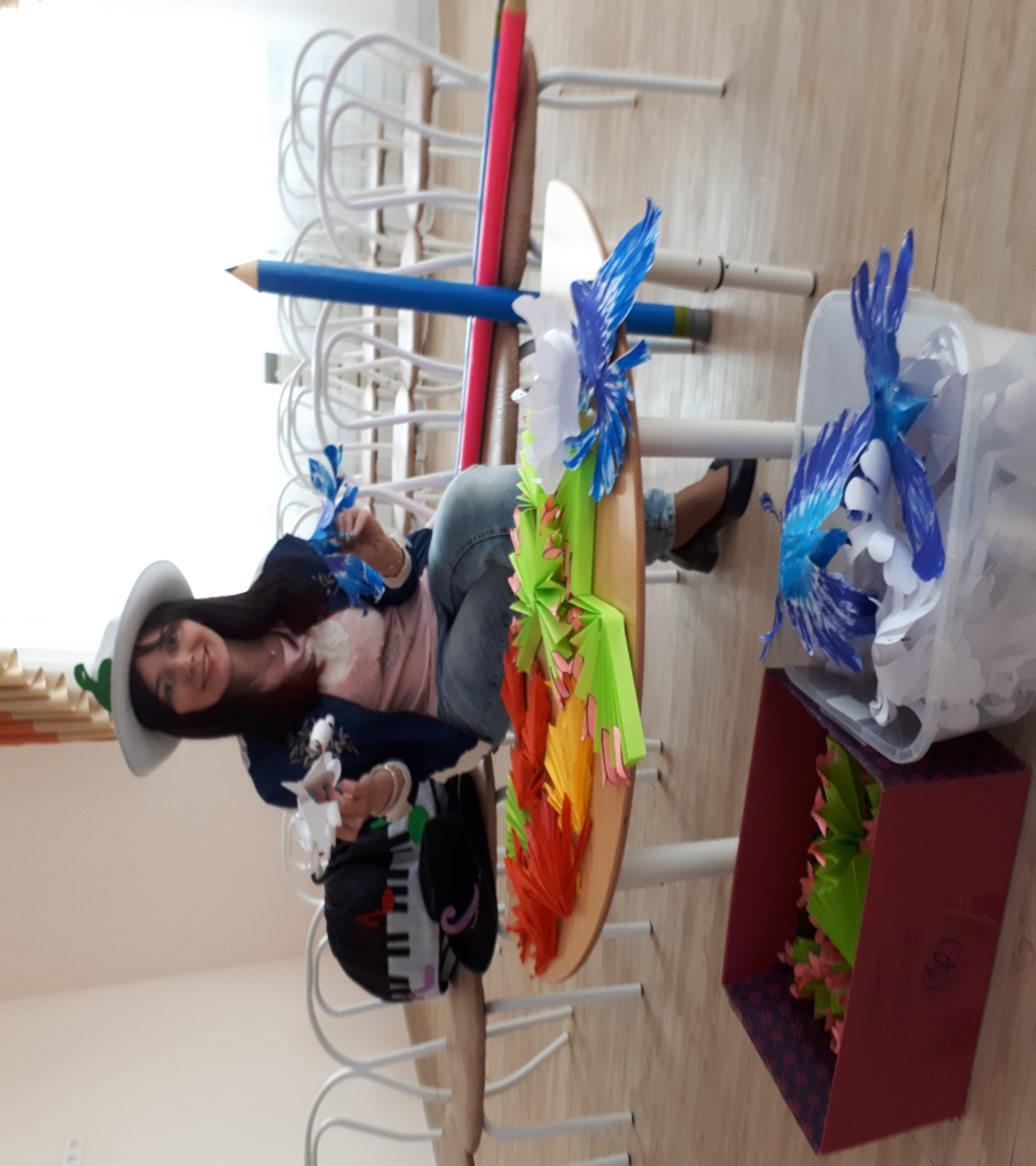 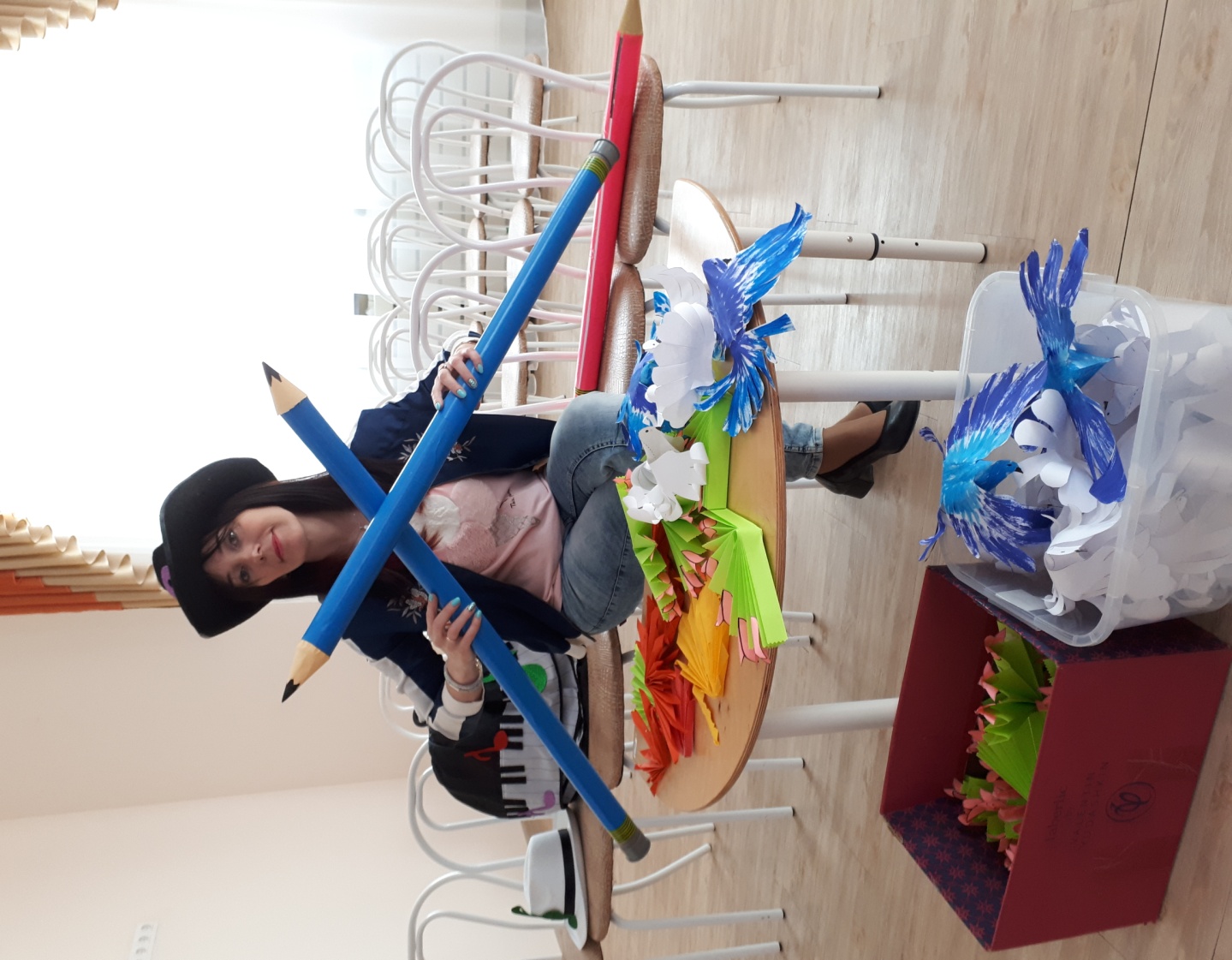 Карандаши для танца на выпускной бал,  птицы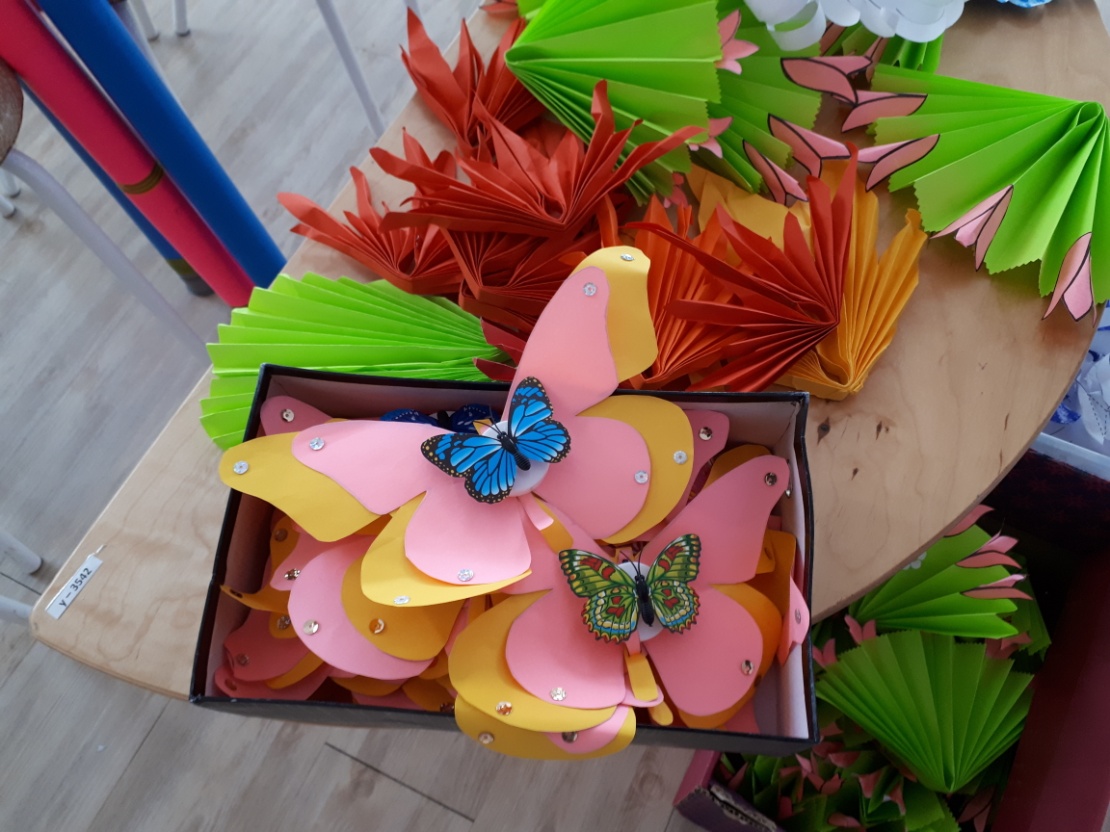 Бабочки, листья, веера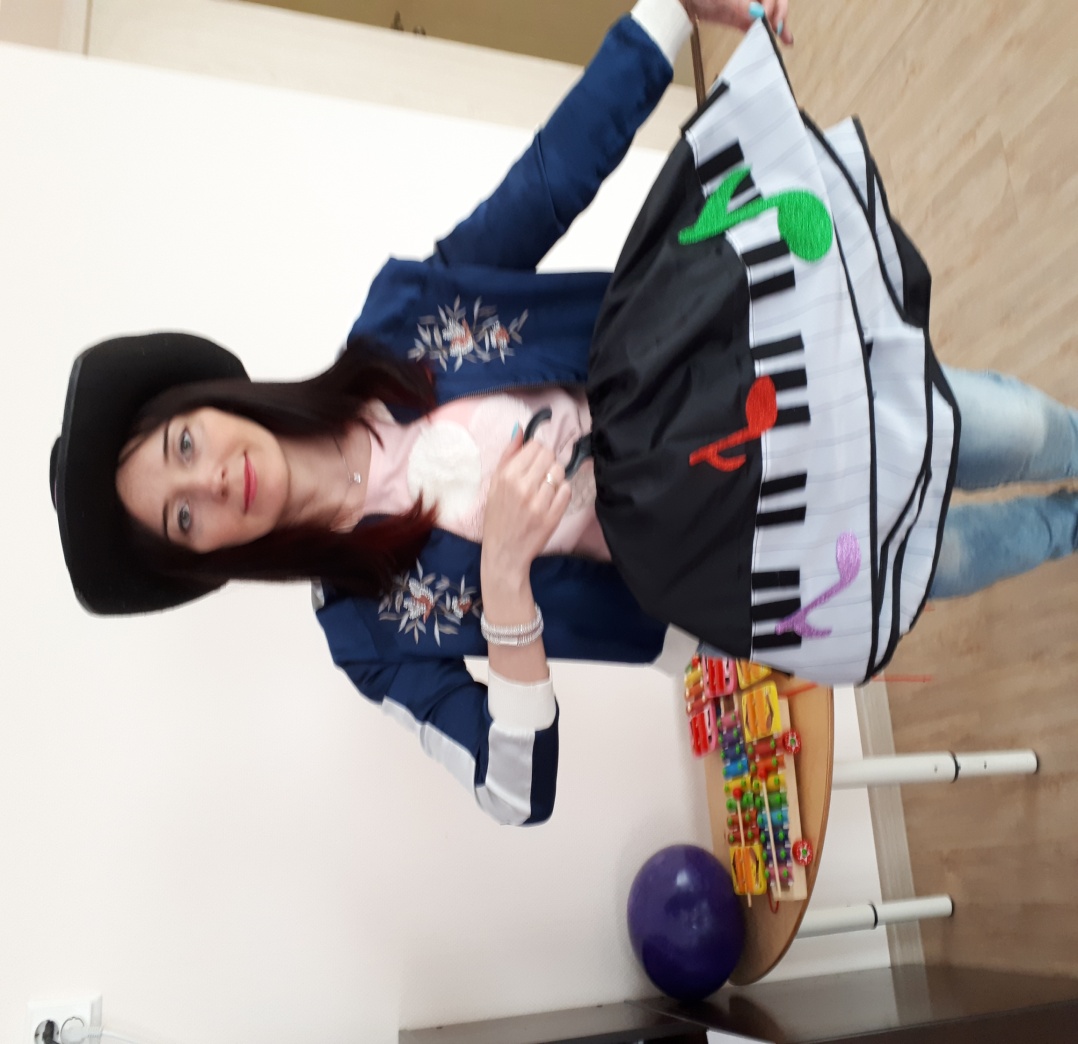 Юбки для танца «Семь ноток», Шляпа «Скрипичный ключ» и «Басовый ключ»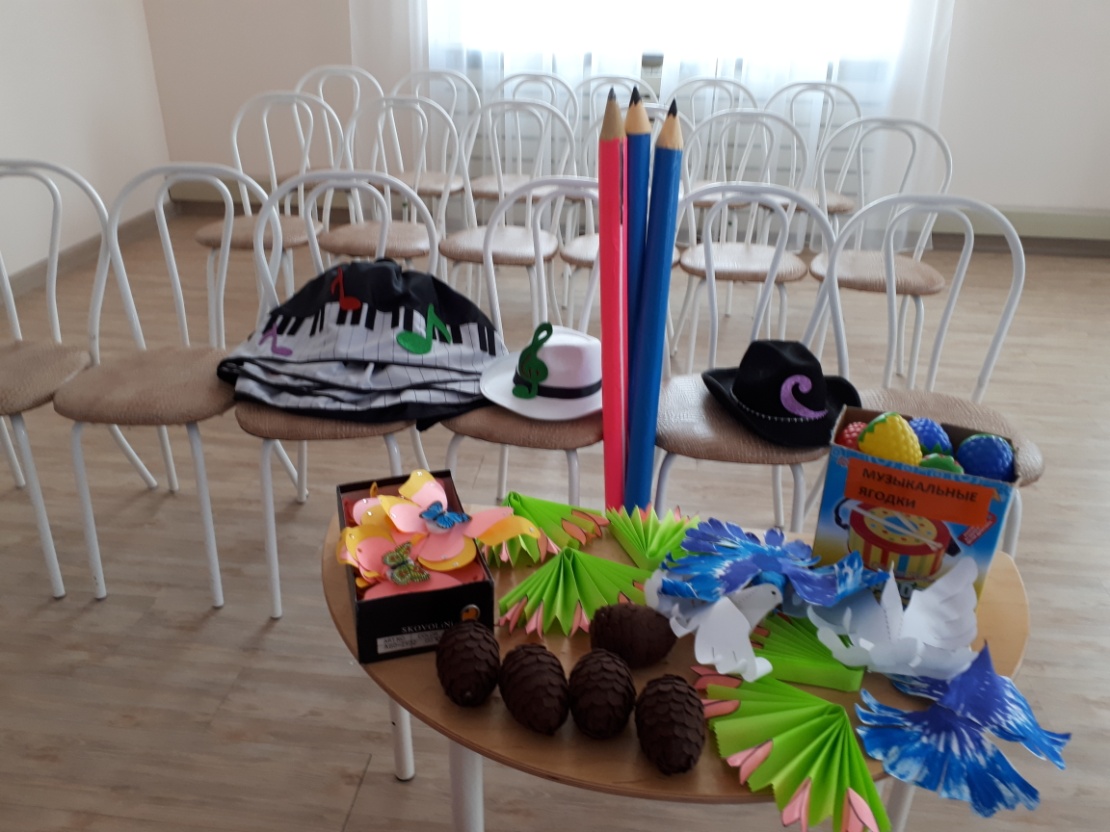 Метровые карандаши,  музыкальнеы шишки из фетра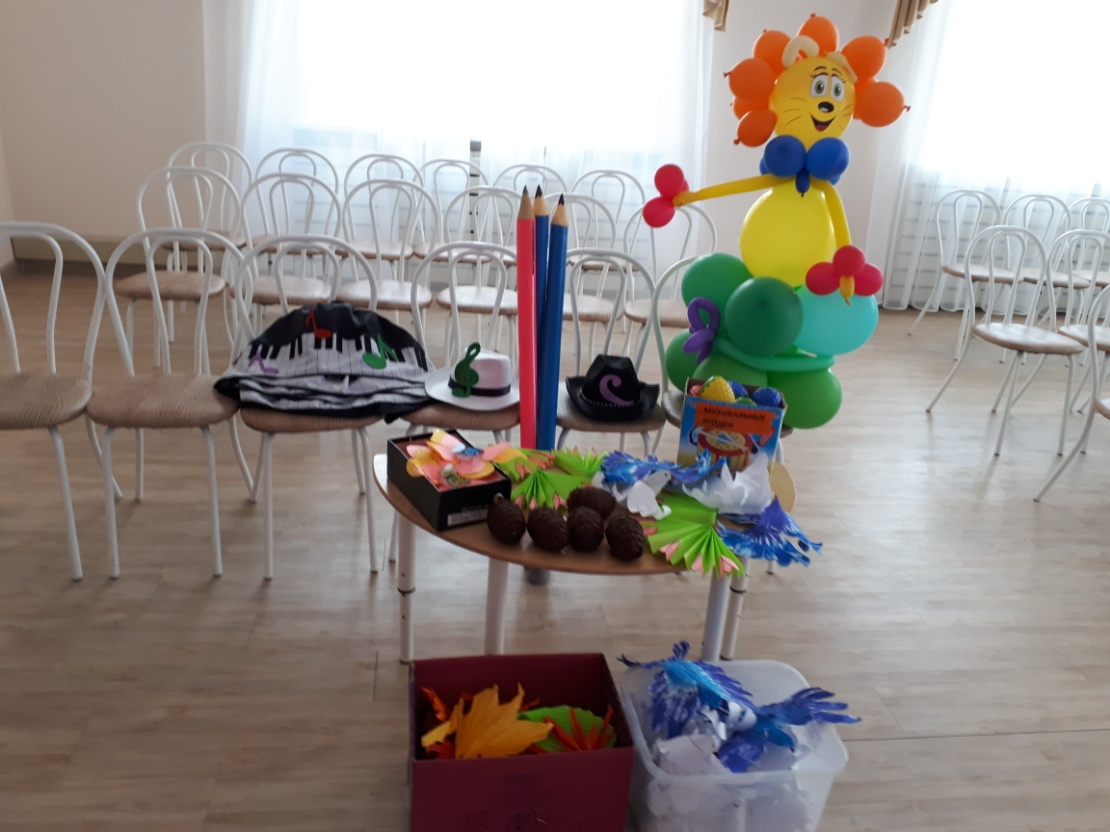 